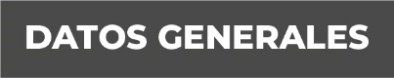 Nombre: Oscar Bertin Hernández Guerra.Grado de Escolaridad: Licenciatura en DerechoCédula Profesional: 09083632Teléfono de Oficina: 7898931120Correo Electrónico:  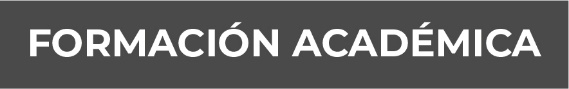 Primaria “Adolfo López Mateos”Dirección: Av. López Mateos sin número, colonia centro. Chicontepec, ver.Duración: 6 años de  1997.Documento Recibido: Certificado.Secundaria: Gral. “Lázaro Cárdenas”.Dirección: domicilio conocido s/n,  colonia dos caminos Chicontepec, ver.Duración: 3 años de 1997 al 2000.Documento Recibido: Certificado.Preparatoria: COBAEV 22, Con la formación en Humanidades e Informática.Dirección: Domicilio conocido s/n, Mexcatla, Chicontepec, ver.Duración: 3 años del 2000 al 2003.Documento Recibido: Certificado.Universidad: Universidad Huasteca Veracruzana Carrera: Licenciatura en Derecho.Dirección: Av. López Mateos sin número, Zona Centro, Chicontepec, ver.Duración: 4 años del 2005 al 2009.Documento Recibido: Carta pasante, Certificado y Titulo.Universidad: Academia Mexicana Forense.Diplomado: Especialidad en Sistema Penal Acusatorio y Oral.Dirección: domicilio conocido s/n,  colonia dos caminos Chicontepec, ver.Duración: 5 meses, Del 29 de Septiembre al 02 de Febrero del 2019.Documento Recibido: Aun en curso.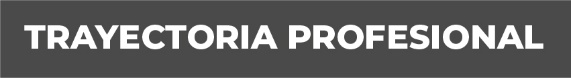 Auxiliar en Despacho Jurídico; Periodo del 2004 al 2014.Dependencia Procuraduría General de Justicia del Estado (PGJ): Puesto Auxiliar Administrativo, Adscrito a la Subprocuraduría Regional de Justicia Zona Norte Tantoyuca, Veracruz; Periodo del 01 de Septiembre al 03 Diciembre del 2014.Dependencia Fiscalía General del Estado (FGE): Puesto Auxiliar Administrativo Encargado de la Agencia del Ministerio Publico Municipal de Tempoal, Veracruz; Periodo del 04 de Diciembre del 2014 al 16 de Marzo del 2015.Dependencia Fiscalía General del Estado (FGE): Puesto Auxiliar Administrativo en Funciones de Secretario Habilitado de la Fiscalía Municipal de Tempoal, Veracruz; Periodo del 17 de Marzo al 15 de Octubre del 2015.Dependencia Fiscalía General del Estado (FGE): Puesto Auxiliar Administrativo en Funciones de Secretario Habilitado en la Fiscalía Investigadora y Adscrita a Juzgado de Primera Instancia de Tantoyuca, Veracruz; del 16 de Octubre del 2015 al 02 de Febrero del 2017.Dependencia Fiscalía General del Estado (FGE): Puesto Auxiliar Administrativo en Comisión de Técnico Informático en la Fiscalía Investigadora y Adscrita a Juzgado de Primera Instancia de Tantoyuca, Veracruz; del 02 de Febrero del 2017 a la fecha.Dependencia Fiscalía General del Estado (FGE): Puesto Fiscal Sexto de la Unidad Integral del Tercer Distrito de Tantoyuca, Veracruz; del 01 de Agosto a la fecha.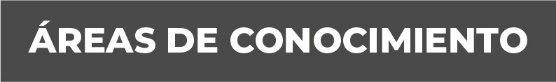 Técnico Operador de Micro-Computadoras.Técnico en Informática.Derechos humanos.Derecho Electoral.Aspectos Generales del Sistema de Justicia Penal: Actualización Policial.